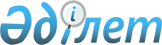 О внесении изменений в решение маслихата от 25 декабря 2009 года № 226 "О бюджете Житикаринского района на 2010-2012 годы"Решение маслихата Житикаринского района Костанайской области от 12 июля 2010 года № 258. Зарегистрировано Управлением юстиции Житикаринского района Костанайской области 17 июля 2010 года № 9-10-145

      Рассмотрев постановление акимата Житикаринского района, в соответствии со статьей 109 Бюджетного кодекса Республики Казахстан от 4 декабря 2008 года, подпунктом 1) пункта 1 статьи 6 Закона Республики Казахстан от 23 января 2001 года "О местном государственном управлении и самоуправлении в Республике Казахстан" Житикаринский районный маслихат РЕШИЛ:



      1. Внести в решение маслихата "О бюджете Житикаринского района на 2010-2012 годы" от 25 декабря 2009 года № 226 (зарегистрировано в Реестре государственной регистрации нормативных правовых актов под номером 9-10-130, опубликовано 7 января 2010 года в газете "Житикаринские новости") следующие изменения:



      пункт 1 указанного решения изложить в новой редакции:

      "1. Утвердить районный бюджет на 2010 - 2012 годы согласно приложениям 1, 2 и 3 соответственно, в том числе на 2010 год, в следующих объемах:

      1) доходы – 2 056 818 тысяч тенге, в том числе по:

      налоговым поступлениям – 1 098 232 тысячи тенге;

      неналоговым поступлениям - 16 166 тысяч тенге;

      поступлениям от продажи основного капитала – 6 813 тысяч тенге;

      поступлениям трансфертов – 935 607 тысяч тенге, в том числе целевые текущие трансферты – 151 958 тысяч тенге, целевые трансферты на развитие – 171 241 тысяча тенге, субвенции – 612 408 тысяч тенге;

      2) затраты – 2 019 440,7 тысяч тенге;

      3) чистое бюджетное кредитование – 17 791 тысяча тенге, в том числе:

      бюджетные кредиты – 17 791 тысяча тенге;

      4) сальдо по операциям с финансовыми активами – 40 218 тысяч тенге, в том числе:

      приобретение финансовых активов – 40 218 тысяч тенге;

      5) дефицит бюджета – - 20 631,7 тысяч тенге;

      6) финансирование дефицита бюджета – 20 631,7 тысяч тенге";



      в пункте 2 указанного решения:

      цифры и слова "18 000 тысяч тенге" заменить цифрами и словами "20 440 тысяч тенге";



      подпункт 6) исключить;



      в пункте 3 указанного решения цифры и слова "11 826 тысяч тенге" заменить цифрами и словами "6 826 тысяч тенге";



      приложения 1 и 5 к указанному решению изложить в новой редакции согласно приложениям 1 и 2 к настоящему решению.



      2. Настоящее решение вводится в действие с 1 января 2010 года.      Председатель внеочередной

      сессии,секретарь

      Житикаринского районного

      маслихата                                  Г. Алпысбаева      СОГЛАСОВАНО:      Заместитель начальника

      государственного учреждения

      "Отдел экономики и бюджетного

      планирования Житикаринского

      района"

      _______________ Ж. Байжанова

Приложение 1     

к решению маслихата  

от 12 июля 2010 года  

№ 258         Приложение 1      

к решению маслихата    

от 25 декабря 2009 года  

№ 226          Бюджет Житикаринского района на 2010 год

Приложение 2     

к решению маслихата  

от 12 июля 2010 года  

№ 258        Приложение 5       

к решению маслихата    

от 25 декабря 2009 года  

№ 226          Бюджетные программы (подпрограммы) аппаратов аулов,

сел, сельских округов Житикаринского района на 2010 год

 
					© 2012. РГП на ПХВ «Институт законодательства и правовой информации Республики Казахстан» Министерства юстиции Республики Казахстан
				КатегорияКатегорияКатегорияКатегорияКатегорияСумма,

тысяч

тенгеКлассКлассКлассКлассСумма,

тысяч

тенгеПодклассПодклассПодклассСумма,

тысяч

тенгеНАИМЕНОВАНИЕСумма,

тысяч

тенгеI. Доходы20568181Налоговые поступления109823201Подоходный налог3715152Индивидуальный подоходный налог37151503Социальный налог5376751Социальный налог53767504Hалоги на собственность1480091Hалоги на имущество963803Земельный налог132534Hалог на транспортные средства364365Единый земельный налог194005Внутренние налоги на товары,

работы и услуги347332Акцизы30083Поступления за использование

природных и других ресурсов250764Сборы за ведение

предпринимательской и

профессиональной деятельности59025Налог на игорный бизнес74708Обязательные платежи, взимаемые

за совершение юридически значимых

действий и (или) выдачу

документов уполномоченными на то

государственными органами или

должностными лицами63001Государственная пошлина63002Неналоговые поступления1616601Доходы от государственной

собственности158661Поступления части чистого дохода

государственных предприятий135185Доходы от аренды имущества,

находящегося в государственной

собственности234804Штрафы, пени, санкции, взыскания,

налагаемые государственными

учреждениями, финансируемыми из

государственного бюджета, а также

содержащимися и финансируемыми из

бюджета (сметы расходов)

Национального Банка Республики

Казахстан1001Штрафы, пени, санкции, взыскания,

налагаемые государственными

учреждениями, финансируемыми из

государственного бюджета, а также

содержащимися и финансируемыми из

бюджета (сметы расходов)

Национального Банка Республики

Казахстан, за исключением

поступлений от организаций

нефтяного сектора10006Прочие неналоговые поступления2001Другие неналоговые поступления в

местный бюджет2003Поступления от продажи основного

капитала681303Продажа земли и нематериальных

активов68131Продажа земли68134Поступления трансфертов93560702Трансферты из вышестоящих органов

государственного управления9356072Трансферты из областного бюджета935607Функциональная группаФункциональная группаФункциональная группаФункциональная группаФункциональная группаСумма,

тысяч

тенгеФункциональная подгруппаФункциональная подгруппаФункциональная подгруппаФункциональная подгруппаСумма,

тысяч

тенгеАдминистратор бюджетных программАдминистратор бюджетных программАдминистратор бюджетных программСумма,

тысяч

тенгеПрограммаПрограммаСумма,

тысяч

тенгеНАИМЕНОВАНИЕСумма,

тысяч

тенгеII. Затраты2019440,701Государственные услуги общего

характера1583331Представительные, исполнительные

и другие органы, выполняющие

общие функции государственного

управления133633112Аппарат маслихата района (города

областного значения)10738001Услуги по обеспечению

деятельности маслихата района

(города областного значения)10738122Аппарат акима района (города

областного значения)48165001Услуги по обеспечению

деятельности акима района (города

областного значения)48165123Аппарат акима района в городе,

города районного значения,

поселка, аула (села), аульного

(сельского) округа74730001Услуги по обеспечению

деятельности акима района в

городе, города районного

значения, поселка, аула (села),

аульного (сельского) округа72707023Материально-техническое оснащение

государственных органов20232Финансовая деятельность15614452Отдел финансов района (города

областного значения)15614001Услуги по реализации

государственной политики в

области исполнения бюджета района

(города областного значения) и

управления коммунальной

собственностью района (города

областного значения)11922004Организация работы по выдаче

разовых талонов и обеспечение

полноты сбора сумм от реализации

разовых талонов1300011Учет, хранение, оценка и

реализация имущества,

поступившего в коммунальную

собственность2242019Материально-техническое оснащение

государственных органов1505Планирование и статистическая

деятельность9086453Отдел экономики и бюджетного

планирования района (города

областного значения)9086001Услуги по реализации

государственной политики в

области формирования и развития

экономической политики, системы

государственного планирования и

управления района (города

областного значения)908602Оборона26181Военные нужды2512122Аппарат акима района (города

областного значения)2512005Мероприятия в рамках исполнения

всеобщей воинской обязанности2512022Организация работы по

чрезвычайным ситуациям106122Аппарат акима района (города

областного значения)10602007Мероприятия по профилактике и

тушению степных пожаров районного

(городского) масштаба, а также

пожаров в населенных пунктах, в

которых не созданы органы

государственной противопожарной

службы10603Общественный порядок,

безопасность, правовая, судебная,

уголовно-исполнительная

деятельность20011Правоохранительная деятельность2001458Отдел жилищно-коммунального

хозяйства, пассажирского

транспорта и автомобильных дорог

района (города областного

значения)2001021Обеспечение безопасности

дорожного движения в населенных

пунктах200104Образование11021141Дошкольное воспитание и обучение32700464Отдел образования района (города

областного значения)32700009Обеспечение деятельности

организаций дошкольного

воспитания и обучения327002Начальное, основное среднее и

общее среднее образование1040864464Отдел образования района (города

областного значения)1040864003Общеобразовательное обучение1010824006Дополнительное образование для

детей300409Прочие услуги в области

образования28550464Отдел образования района (города

областного значения)28550001Услуги по реализации

государственной политики на

местном уровне в области

образования13262005Приобретение и доставка

учебников, учебно-методических

комплексов для государственных

учреждений образования района

(города областного значения)14588007Проведение школьных олимпиад,

внешкольных мероприятий и

конкурсов районного (городского)

масштаба70006Социальная помощь и социальное

обеспечение3073702Социальная помощь286833451Отдел занятости и социальных

программ района (города

областного значения)286833002Программа занятости41603005Государственная адресная

социальная помощь15882006Жилищная помощь144000007Социальная помощь отдельным

категориям нуждающихся граждан по

решениям местных представительных

органов14848010Материальное обеспечение

детей-инвалидов, воспитывающихся

и обучающихся на дому340014Оказание социальной помощи

нуждающимся гражданам на дому15649016Государственные пособия на детей

до 18 лет37069017Обеспечение нуждающихся инвалидов

обязательными гигиеническими

средствами и предоставление услуг

специалистами жестового языка,

индивидуальными помощниками в

соответствии с индивидуальной

программой реабилитации инвалида3012019Обеспечение проезда участникам и

инвалидам Великой Отечественной

войны по странам Содружества

Независимых Государств, по

территории Республики Казахстан,

а также оплаты им и

сопровождающим их лицам расходов

на питание, проживание, проезд

для участия в праздничных

мероприятиях в городах Москва,

Астана к 65-летию Победы в

Великой Отечественной войне296020Выплата единовременной

материальной помощи участникам и

инвалидам Великой Отечественной

войны, а также лицам,

приравненным к ним,

военнослужащим, в том числе

уволенным в запас (отставку),

проходившим военную службу в

период с 22 июня 1941 года по 3

сентября 1945 года в воинских

частях, учреждениях, в

военно-учебных заведениях, не

входивших в состав действующей

армии, награжденным медалью "За

победу над Германией в Великой

Отечественной войне 1941-1945

гг." или медалью "За победу над

Японией", проработавшим

(прослужившим) не менее шести

месяцев в тылу в годы Великой

Отечественной войны, к 65-летию

Победы в Великой Отечественной

войне141349Прочие услуги в области

социальной помощи и социального

обеспечения20537451Отдел занятости и социальных

программ района (города

областного значения)20537001Услуги по реализации

государственной политики на

местном уровне в области

обеспечения занятости и

реализации социальных программ

для населения19965011Оплата услуг по зачислению,

выплате и доставке пособий и

других социальных выплат57207Жилищно коммунальное хозяйство1527221Жилищное хозяйство38632467Отдел строительства района

(города областного значения)38632004Развитие, обустройство и (или)

приобретение

инженерно-коммуникационной

инфраструктуры386322Коммунальное хозяйство72993458Отдел жилищно-коммунального

хозяйства, пассажирского

транспорта и автомобильных дорог

района (города областного

значения)47860012Функционирование системы

водоснабжения и водоотведения6000026Организация эксплуатации тепловых

сетей, находящихся в коммунальной

собственности районов (городов

областного значения)41860467Отдел строительства района

(города областного значения)25133031Развитие

инженерно-коммуникационной

инфраструктуры и благоустройство

населенных пунктов в рамках

реализации стратегии региональной

занятости и переподготовки кадров251333Благоустройство населенных

пунктов41097123Аппарат акима района в городе,

города районного значения,

поселка, аула (села), аульного

(сельского) округа3438008Освещение улиц населенных пунктов3438458Отдел жилищно-коммунального

хозяйства, пассажирского

транспорта и автомобильных дорог

района (города областного

значения)37659015Освещение улиц в населенных

пунктах11784016Обеспечение санитарии населенных

пунктов6248017Содержание мест захоронений и

захоронение безродных1115018Благоустройство и озеленение

населенных пунктов1851208Культура, спорт, туризм и

информационное пространство589071Деятельность в области культуры22302455Отдел культуры и развития языков

района (города областного

значения)22302003Поддержка культурно-досуговой

работы223022Спорт5636465Отдел физической культуры и

спорта района (города областного

значения)5636006Проведение спортивных

соревнований на районном (города

областного значения) уровне1650007Подготовка и участие членов

сборных команд района (города

областного значения) по различным

видам спорта на областных

спортивных соревнованиях39863Информационное пространство16575455Отдел культуры и развития языков

района (города областного

значения)13634006Функционирование районных

(городских) библиотек12432007Развитие государственного языка и

других языков народа Казахстана1202456Отдел внутренней политики района

(города областного значения)2941002Услуги по проведению

государственной информационной

политики через газеты и журналы2341005Услуги по проведению

государственной информационной

политики через телерадиовещание6009Прочие услуги по организации

культуры, спорта, туризма и

информационного пространства14394455Отдел культуры и развития языков

района (города областного

значения)3977001Услуги по реализации

государственной политики на

местном уровне в области развития

языков и культуры3977456Отдел внутренней политики района

(города областного значения)6280001Услуги по реализации

государственной политики на

местном уровне в области

информации, укрепления

государственности и формирования

социального оптимизма граждан5774003Реализация региональных программ

в сфере молодежной политики506465Отдел физической культуры и

спорта района (города областного

значения)4137001Услуги по реализации

государственной политики на

местном уровне в сфере физической

культуры и спорта413710Сельское, водное, лесное, рыбное

хозяйство, особо охраняемые

природные территории, охрана

окружающей среды и животного

мира, земельные отношения1262701Сельское хозяйство15393474Отдел сельского хозяйства и

ветеринарии района (города

областного значения)15393001Услуги по реализации

государственной политики на

местном уровне в сфере сельского

хозяйства и ветеринарии12882099Реализация мер социальной

поддержки специалистов социальной

сферы сельских населенных пунктов

за счет целевых трансфертов из

республиканского бюджета25112Водное хозяйство80776467Отдел строительства района

(города областного значения)80776012Развитие системы водоснабжения807766Земельные отношения7425463Отдел земельных отношений района

(города областного значения)7425001Услуги по реализации

государственной политики в

области регулирования земельных

отношений на территории района

(города областного значения)74259Прочие услуги в области

сельского, водного, лесного,

рыбного хозяйства, охраны

окружающей среды и земельных

отношений22676123Аппарат акима района в городе,

города районного значения,

поселка, аула (села), аульного

(сельского) округа15000019Финансирование социальных

проектов в поселках, аулах

(селах), аульных (сельских)

округах в рамках реализации

стратегии региональной занятости

и переподготовки кадров15000474Отдел сельского хозяйства и

ветеринарии района (города

областного значения)7676013Проведение противоэпизоотических

мероприятий767611Промышленность, архитектурная,

градостроительная и строительная

деятельность122942Архитектурная, градостроительная

и строительная деятельность12294467Отдел строительства района

(города областного значения)6947001Услуги по реализации

государственной политики на

местном уровне в области

строительства6947468Отдел архитектуры и

градостроительства района (города

областного значения)5347001Услуги по реализации

государственной политики в

области архитектуры и

градостроительства на местном

уровне 534712Транспорт и коммуникации195981Автомобильный транспорт19598458Отдел жилищно-коммунального

хозяйства, пассажирского

транспорта и автомобильных дорог

района (города областного

значения)19598023Обеспечение функционирования

автомобильных дорог1959813Прочие233593Поддержка предпринимательской

деятельности и защита конкуренции5438469Отдел предпринимательства района

(города областного значения)5438001Услуги по реализации

государственной политики на

местном уровне в области развития

предпринимательства и

промышленности54389Прочие17921452Отдел финансов района (города

областного значения)6826012Резерв местного исполнительного

органа района (города областного

значения) 6826458Отдел жилищно-коммунального

хозяйства, пассажирского

транспорта и автомобильных дорог

района (города областного

значения)11095001Услуги по реализации

государственной политики на

местном уровне в области

жилищно-коммунального хозяйства,

пассажирского транспорта и

автомобильных дорог1109515Трансферты53854,71Трансферты53854,7452Отдел финансов района (города

областного значения)53854,7006Возврат неиспользованных

(недоиспользованных) целевых

трансфертов2840,7020Целевые текущие трансферты в

вышестоящие бюджеты в связи с

изменением фонда оплаты труда в

бюджетной сфере51014III. Чистое бюджетное

кредитование17791Бюджетные кредиты1779110Сельское, водное, лесное, рыбное

хозяйство, особо охраняемые

природные территории, охрана

окружающей среды и животного

мира, земельные отношения177911Сельское хозяйство17791474Отдел сельского хозяйства и

ветеринарии района (города

областного значения)17791009Бюджетные кредиты для реализации

мер социальной поддержки

специалистов социальной сферы

сельских населенных пунктов17791IY. Сальдо по операциям с финансовыми активами40218Приобретение финансовых активов4021813Прочие402189Прочие40218452Отдел финансов района (города

областного значения)40218014Формирование или увеличение

уставного капитала юридических

лиц40218V. Дефицит (профицит) бюджета-20631,7VI. Финансирование дефицита

(использование профицита) бюджета20631,7Функциональная группаФункциональная группаФункциональная группаФункциональная группаФункциональная группаСумма,

тысяч

тенгеФункциональная подгруппа Функциональная подгруппа Функциональная подгруппа Функциональная подгруппа Сумма,

тысяч

тенгеАдминистратор бюджетных программАдминистратор бюджетных программАдминистратор бюджетных программСумма,

тысяч

тенгеПрограммаПрограммаСумма,

тысяч

тенгеНаименованиеСумма,

тысяч

тенгеБольшевистский сельский округ01Государственные услуги общего

характера58081Представительные, исполнительные

и другие органы, выполняющие

общие функции государственного

управления5808123Аппарат акима района в городе,

города районного значения,

поселка, аула (села), аульного

(сельского) округа5808001Услуги по обеспечению

деятельности акима района в

городе, города районного

значения, поселка, аула (села),

аульного (сельского) округа5664023Материально-техническое

оснащение государственных

органов14407Жилищно-коммунальное хозяйство2043Благоустройство населенных

пунктов204123Аппарат акима района в городе,

города районного значения,

поселка, аула (села), аульного

(сельского) округа204008Освещение улиц населенных

пунктов20410Сельское, водное, лесное, рыбное

хозяйство, особо охраняемые

природные территории, охрана

окружающей среды и животного

мира, земельные отношения15009Прочие услуги в области

сельского, водного, лесного,

рыбного хозяйства, охраны

окружающей среды и земельных

отношений1500123Аппарат акима района в городе,

города районного значения,

поселка, аула (села), аульного

(сельского) округа1500019Финансирование социальных

проектов в поселках, аулах

(селах), аульных (сельских)

округах в рамках реализации

стратегии региональной занятости

и переподготовки кадров1500село Волгоградское01Государственные услуги общего

характера52071Представительные, исполнительные

и другие органы, выполняющие

общие функции государственного

управления5207123Аппарат акима района в городе,

города районного значения,

поселка, аула (села), аульного

(сельского) округа5207001Услуги по обеспечению

деятельности акима района в

городе, города районного

значения, поселка, аула (села),

аульного (сельского) округа5063023Материально-техническое

оснащение государственных

органов14407Жилищно-коммунальное хозяйство2233Благоустройство населенных

пунктов223123Аппарат акима района в городе,

города районного значения,

поселка, аула (села), аульного

(сельского) округа223008Освещение улиц населенных

пунктов22310Сельское, водное, лесное, рыбное

хозяйство, особо охраняемые

природные территории, охрана

окружающей среды и животного

мира, земельные отношения10009Прочие услуги в области

сельского, водного, лесного,

рыбного хозяйства, охраны

окружающей среды и земельных

отношений1000123Аппарат акима района в городе,

города районного значения,

поселка, аула (села), аульного

(сельского) округа1000019Финансирование социальных

проектов в поселках, аулах

(селах), аульных (сельских)

округах в рамках реализации

стратегии региональной занятости

и переподготовки кадров1000село Аккарга01Государственные услуги общего

характера46231Представительные, исполнительные

и другие органы, выполняющие

общие функции государственного

управления4623123Аппарат акима района в городе,

города районного значения,

поселка, аула (села), аульного

(сельского) округа4623001Услуги по обеспечению

деятельности акима района в

городе, города районного

значения, поселка, аула (села),

аульного (сельского) округа4479023Материально-техническое

оснащение государственных

органов14407Жилищно-коммунальное хозяйство2663Благоустройство населенных

пунктов266123Аппарат акима района в городе,

города районного значения,

поселка, аула (села), аульного

(сельского) округа266008Освещение улиц населенных

пунктов26610Сельское, водное, лесное, рыбное

хозяйство, особо охраняемые

природные территории, охрана

окружающей среды и животного

мира, земельные отношения15009Прочие услуги в области

сельского, водного, лесного,

рыбного хозяйства, охраны

окружающей среды и земельных

отношений1500123Аппарат акима района в городе,

города районного значения,

поселка, аула (села), аульного

(сельского) округа1500019Финансирование социальных

проектов в поселках, аулах

(селах), аульных (сельских)

округах в рамках реализации

стратегии региональной занятости

и переподготовки кадров1500село Приречное01Государственные услуги общего

характера45981Представительные, исполнительные

и другие органы, выполняющие

общие функции государственного

управления4598123Аппарат акима района в городе,

города районного значения,

поселка, аула (села), аульного

(сельского) округа4598001Услуги по обеспечению

деятельности акима района в

городе, города районного

значения, поселка, аула (села),

аульного (сельского) округа4454023Материально-техническое

оснащение государственных

органов14407Жилищно-коммунальное хозяйство2583Благоустройство населенных

пунктов258123Аппарат акима района в городе,

города районного значения,

поселка, аула (села), аульного

(сельского) округа258008Освещение улиц населенных

пунктов25810Сельское, водное, лесное, рыбное

хозяйство, особо охраняемые

природные территории, охрана

окружающей среды и животного

мира, земельные отношения10009Прочие услуги в области

сельского, водного, лесного,

рыбного хозяйства, охраны

окружающей среды и земельных

отношений1000123Аппарат акима района в городе,

города районного значения,

поселка, аула (села), аульного

(сельского) округа1000019Финансирование социальных

проектов в поселках, аулах

(селах), аульных (сельских)

округах в рамках реализации

стратегии региональной занятости

и переподготовки кадров1000село Милютинка01Государственные услуги общего

характера53511Представительные, исполнительные

и другие органы, выполняющие

общие функции государственного

управления5351123Аппарат акима района в городе,

города районного значения,

поселка, аула (села), аульного

(сельского) округа5351001Услуги по обеспечению

деятельности акима района в

городе, города районного

значения, поселка, аула (села),

аульного (сельского) округа5207023Материально-техническое

оснащение государственных

органов14407Жилищно-коммунальное хозяйство2983Благоустройство населенных

пунктов298123Аппарат акима района в городе,

города районного значения,

поселка, аула (села), аульного

(сельского) округа298008Освещение улиц населенных

пунктов29810Сельское, водное, лесное, рыбное

хозяйство, особо охраняемые

природные территории, охрана

окружающей среды и животного

мира, земельные отношения15009Прочие услуги в области

сельского, водного, лесного,

рыбного хозяйства, охраны

окружающей среды и земельных

отношений1500123Аппарат акима района в городе,

города районного значения,

поселка, аула (села), аульного

(сельского) округа1500019Финансирование социальных

проектов в поселках, аулах

(селах), аульных (сельских)

округах в рамках реализации

стратегии региональной занятости

и переподготовки кадров1500Муктикольский сельский округ01Государственные услуги общего

характера51951Представительные, исполнительные

и другие органы, выполняющие

общие функции государственного

управления5195123Аппарат акима района в городе,

города районного значения,

поселка, аула (села), аульного

(сельского) округа5195001Услуги по обеспечению

деятельности акима района в

городе, города районного

значения, поселка, аула (села),

аульного (сельского) округа5051023Материально-техническое

оснащение государственных

органов14407Жилищно-коммунальное хозяйство1553Благоустройство населенных

пунктов155123Аппарат акима района в городе,

города районного значения,

поселка, аула (села), аульного

(сельского) округа155008Освещение улиц населенных

пунктов15510Сельское, водное, лесное, рыбное

хозяйство, особо охраняемые

природные территории, охрана

окружающей среды и животного

мира, земельные отношения10009Прочие услуги в области

сельского, водного, лесного,

рыбного хозяйства, охраны

окружающей среды и земельных

отношений1000123Аппарат акима района в городе,

города районного значения,

поселка, аула (села), аульного

(сельского) округа1000019Финансирование социальных

проектов в поселках, аулах

(селах), аульных (сельских)

округах в рамках реализации

стратегии региональной занятости

и переподготовки кадров1000Тохтаровский сельский округ01Государственные услуги общего

характера56551Представительные, исполнительные

и другие органы, выполняющие

общие функции государственного

управления5655123Аппарат акима района в городе,

города районного значения,

поселка, аула (села), аульного

(сельского) округа5655001Услуги по обеспечению

деятельности акима района в

городе, города районного

значения, поселка, аула (села),

аульного (сельского) округа5511023Материально-техническое

оснащение государственных

органов14407Жилищно-коммунальное хозяйство2273Благоустройство населенных

пунктов227123Аппарат акима района в городе,

города районного значения,

поселка, аула (села), аульного

(сельского) округа227008Освещение улиц населенных

пунктов227аул Чайковское01Государственные услуги общего

характера56291Представительные, исполнительные

и другие органы, выполняющие

общие функции государственного

управления5629123Аппарат акима района в городе,

города районного значения,

поселка, аула (села), аульного

(сельского) округа5629001Услуги по обеспечению

деятельности акима района в

городе, города районного

значения, поселка, аула (села),

аульного (сельского) округа5485023Материально-техническое

оснащение государственных

органов14407Жилищно-коммунальное хозяйство2453Благоустройство населенных

пунктов245123Аппарат акима района в городе,

города районного значения,

поселка, аула (села), аульного

(сельского) округа245008Освещение улиц населенных

пунктов245село Шевченковка01Государственные услуги общего

характера45741Представительные, исполнительные

и другие органы, выполняющие

общие функции государственного

управления4574123Аппарат акима района в городе,

города районного значения,

поселка, аула (села), аульного

(сельского) округа4574001Услуги по обеспечению

деятельности акима района в

городе, города районного

значения, поселка, аула (села),

аульного (сельского) округа4430023Материально-техническое

оснащение государственных

органов14407Жилищно-коммунальное хозяйство1693Благоустройство населенных

пунктов169123Аппарат акима района в городе,

города районного значения,

поселка, аула (села), аульного

(сельского) округа169008Освещение улиц населенных

пунктов16910Сельское, водное, лесное, рыбное

хозяйство, особо охраняемые

природные территории, охрана

окружающей среды и животного

мира, земельные отношения35009Прочие услуги в области

сельского, водного, лесного,

рыбного хозяйства, охраны

окружающей среды и земельных

отношений3500123Аппарат акима района в городе,

города районного значения,

поселка, аула (села), аульного

(сельского) округа3500019Финансирование социальных

проектов в поселках, аулах

(селах), аульных (сельских)

округах в рамках реализации

стратегии региональной занятости

и переподготовки кадров3500аул Пригородное01Государственные услуги общего

характера72621Представительные, исполнительные

и другие органы, выполняющие

общие функции государственного

управления7262123Аппарат акима района в городе,

города районного значения,

поселка, аула (села), аульного

(сельского) округа7262001Услуги по обеспечению

деятельности акима района в

городе, города районного

значения, поселка, аула (села),

аульного (сельского) округа7118023Материально-техническое

оснащение государственных

органов14407Жилищно-коммунальное хозяйство3233Благоустройство населенных

пунктов323123Аппарат акима района в городе,

города районного значения,

поселка, аула (села), аульного

(сельского) округа323008Освещение улиц населенных

пунктов32310Сельское, водное, лесное, рыбное

хозяйство, особо охраняемые

природные территории, охрана

окружающей среды и животного

мира, земельные отношения15009Прочие услуги в области

сельского, водного, лесного,

рыбного хозяйства, охраны

окружающей среды и земельных

отношений1500123Аппарат акима района в городе,

города районного значения,

поселка, аула (села), аульного

(сельского) округа1500019Финансирование социальных

проектов в поселках, аулах

(селах), аульных (сельских)

округах в рамках реализации

стратегии региональной занятости

и переподготовки кадров1500село Тимирязево01Государственные услуги общего

характера47461Представительные, исполнительные

и другие органы, выполняющие

общие функции государственного

управления4746123Аппарат акима района в городе,

города районного значения,

поселка, аула (села), аульного

(сельского) округа4746001Услуги по обеспечению

деятельности акима района в

городе, города районного

значения, поселка, аула (села),

аульного (сельского) округа4602023Материально-техническое

оснащение государственных

органов14407Жилищно-коммунальное хозяйство2053Благоустройство населенных

пунктов205123Аппарат акима района в городе,

города районного значения,

поселка, аула (села), аульного

(сельского) округа205008Освещение улиц населенных

пунктов20510Сельское, водное, лесное, рыбное

хозяйство, особо охраняемые

природные территории, охрана

окружающей среды и животного

мира, земельные отношения10009Прочие услуги в области

сельского, водного, лесного,

рыбного хозяйства, охраны

окружающей среды и земельных

отношений1000123Аппарат акима района в городе,

города районного значения,

поселка, аула (села), аульного

(сельского) округа1000019Финансирование социальных

проектов в поселках, аулах

(селах), аульных (сельских)

округах в рамках реализации

стратегии региональной занятости

и переподготовки кадров1000село Забеловка01Государственные услуги общего

характера54971Представительные, исполнительные

и другие органы, выполняющие

общие функции государственного

управления5497123Аппарат акима района в городе,

города районного значения,

поселка, аула (села), аульного

(сельского) округа5497001Услуги по обеспечению

деятельности акима района в

городе, города районного

значения, поселка, аула (села),

аульного (сельского) округа5353023Материально-техническое

оснащение государственных

органов14407Жилищно-коммунальное хозяйство4483Благоустройство населенных

пунктов448123Аппарат акима района в городе,

города районного значения,

поселка, аула (села), аульного

(сельского) округа448008Освещение улиц населенных

пунктов448село Степное01Государственные услуги общего

характера56651Представительные, исполнительные

и другие органы, выполняющие

общие функции государственного

управления5665123Аппарат акима района в городе,

города районного значения,

поселка, аула (села), аульного

(сельского) округа5665001Услуги по обеспечению

деятельности акима района в

городе, города районного

значения, поселка, аула (села),

аульного (сельского) округа5521023Материально-техническое

оснащение государственных

органов14407Жилищно-коммунальное хозяйство3193Благоустройство населенных

пунктов319123Аппарат акима района в городе,

города районного значения,

поселка, аула (села), аульного

(сельского) округа319008Освещение улиц населенных пунктов31910Сельское, водное, лесное, рыбное

хозяйство, особо охраняемые

природные территории, охрана

окружающей среды и животного

мира, земельные отношения15009Прочие услуги в области

сельского, водного, лесного,

рыбного хозяйства, охраны

окружающей среды и земельных

отношений1500123Аппарат акима района в городе,

города районного значения,

поселка, аула (села), аульного

(сельского) округа1500019Финансирование социальных

проектов в поселках, аулах

(селах), аульных (сельских)

округах в рамках реализации

стратегии региональной занятости

и переподготовки кадров1500село Ырсай01Государственные услуги общего

характера49201Представительные, исполнительные

и другие органы, выполняющие

общие функции государственного

управления4920123Аппарат акима района в городе,

города районного значения,

поселка, аула (села), аульного

(сельского) округа4920001Услуги по обеспечению

деятельности акима района в

городе, города районного

значения, поселка, аула (села),

аульного (сельского) округа4769023Материально-техническое

оснащение государственных

органов15107Жилищно-коммунальное хозяйство983Благоустройство населенных

пунктов98123Аппарат акима района в городе,

города районного значения,

поселка, аула (села), аульного

(сельского) округа98008Освещение улиц населенных

пунктов98